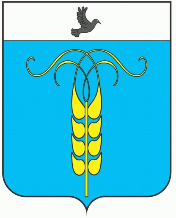 РЕШЕНИЕСОВЕТА ГРАЧЕВСКОГО МУНИЦИПАЛЬНОГО ОКРУГАСТАВРОПОЛЬСКОГО КРАЯ24 марта 2022 года                           с. Грачевка                                          № 22О внесении изменений в структуру администрации Грачевского муниципального округа Ставропольского края, утвержденную решением Совета Грачевского муниципального округа Ставропольского края от 07 декабря 2020 года № 35	В соответствии с  Федеральным законом от 06 октября 2003 года   №131-ФЗ «Об общих принципах организации местного самоуправления в Российской Федерации» Совет Грачевского муниципального округа Ставропольского края решил:1. Внести изменения в  структуру администрации Грачевского муниципального округа Ставропольского края, утвержденную решением Совета Грачевского муниципального округа Ставропольского края                   от 07 декабря 2020 года № 35 «О структуре администрации  Грачевского муниципального округа Ставропольского края», изложив структуру администрации Грачевского муниципального округа Ставропольского края в новой редакции согласно приложению.2. Настоящее решение вступает в силу со дня его обнародования и распространяется на правоотношения, возникшие с 17 марта 2022 года.Председатель Совета Грачевского муниципального округа Ставропольского края                                                                       С.Ф.СотниковГлава Грачевскогомуниципального округаСтавропольского края                                                                      С.Л.Филичкин